Рабочий лист к занятию в группе «Развивайка»подготовлен  Фетисовой Н.А., педагогом – психологом  МБУ ДО Центр «Родник».Цели занятия:Организовать развивающую  деятельность, направленную на развитие познавательных процессов у ребёнка.Создать условия для развития умения действовать по плану, предложенному педагогом, контролировать и оценивать свои действия. Пропаганда Правил дорожного движения. Закрепление у детей навыков безопасного, культурного поведения на дорогах.РАБОЧИЙ ЛИСТ К УРОКУ 1. «Порадуемся вместе». Эмоциональный настрой с пальчиковой гимнастикой «Солнце!» 2. «Надо подумать». Упражнение №1 «Мишки». Ребята, сегодня у нас в гостях медведи. Дорисуйте их так, чтобы медведи стали одинаковые.Упражнение №2 «Продолжи узор».  Внимательно посмотрите на узор и продолжите его в заданной последовательности.Упражнение №3 «Точки в клеточках».  Внимательно посмотрите, как расположены точки на клеточках,  и на нижнем поле повторите рисунок.Приложение1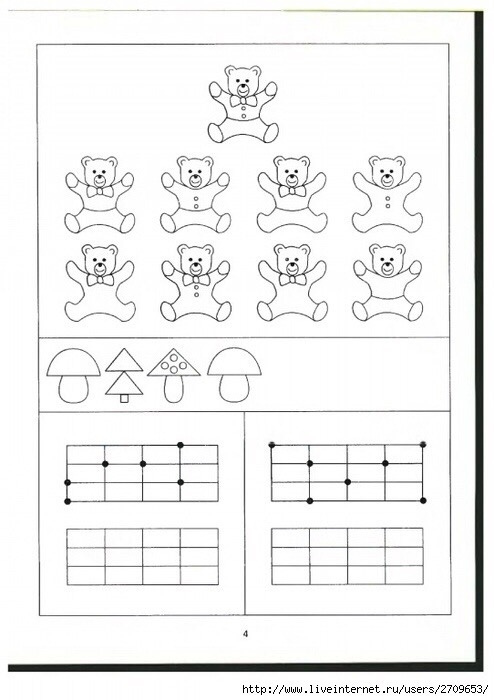 Упражнение №4.Приложение 2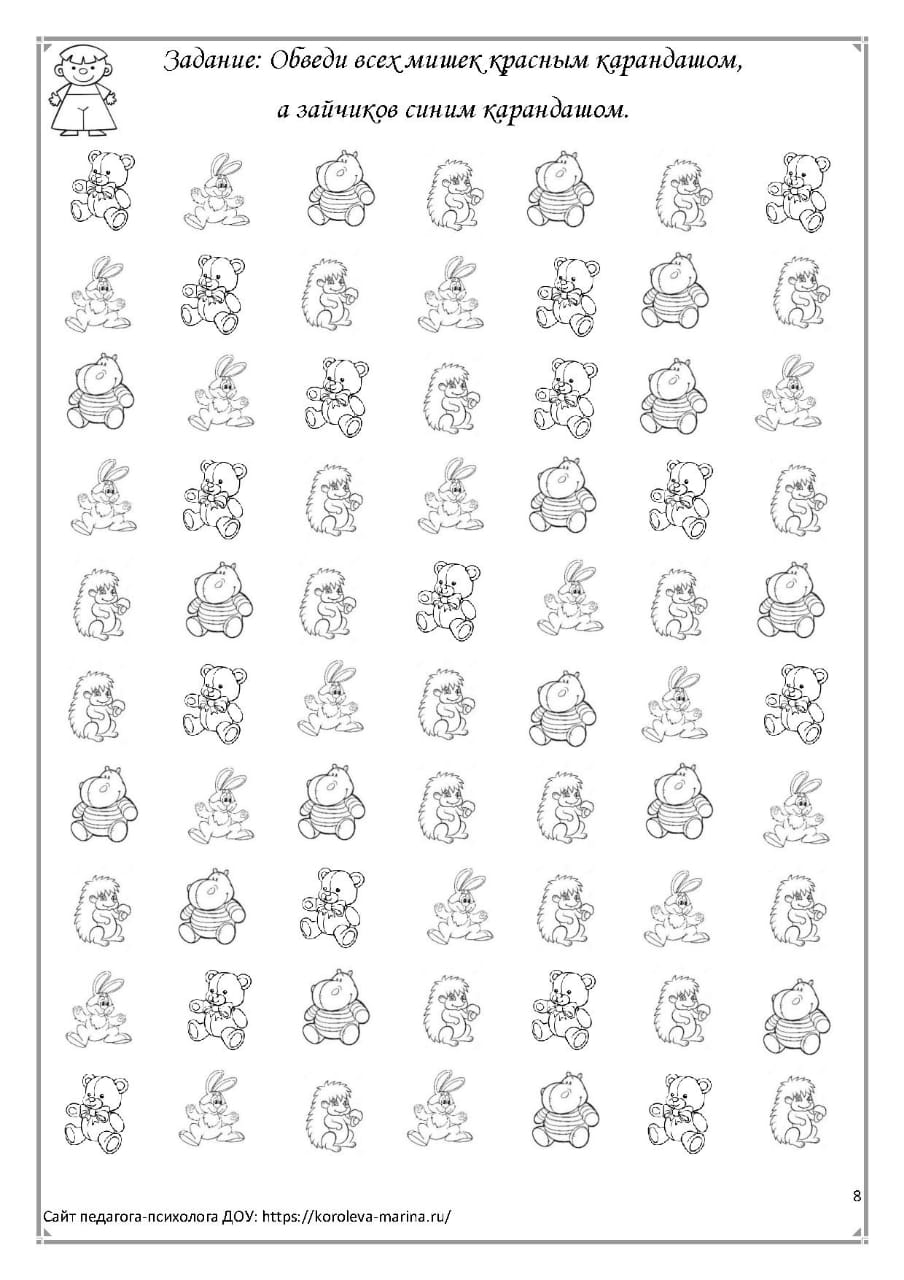  4. «Смело беритесь за дело».    Ребята, я предлагаю показать нашим гостям из леса, медведям, как безопасно и культурно вести себя на дорогах. Для этого  необходимо посмотреть видеоролик из Приложения 3. 5. «Похвалите  себя».    Ребята, а теперь проверьте, правильно ли выполнены задания. Попросите родителей оценить вашу работу.    После выполнения всех упражнений дети «передают» улыбку тому, кто находиться рядом с ним. 6. «Рефлексия».Ребята, понравилось ли вам занятие, понравилось ли выполнять упражнения?Утором ранним кто-то странныйЗаглянул в моё окно.Руки вверх, затем соединить в замокНа ладони появилосьЯрко-рыжее пятно.Ладони вытянутьЭто солнце заглянуло:Будто руки протянулоТонкий лучик золотой.Пальцы правой руки соединить с пальцами левой рукиИ, как с первым лучшим другом,Поздоровался со мной.Поздороваться с соседом.